INDICAÇÃO Nº 4876/2017Indica ao Poder Executivo Municipal operação “tapa-buracos” na Rua José Furlan, no bairro Residencial Furlan.Excelentíssimo Senhor Prefeito Municipal, Nos termos do Art. 108 do Regimento Interno desta Casa de Leis, dirijo-me a Vossa Excelência para sugerir que, por intermédio do Setor competente, seja executada operação “tapa-buracos” em toda extensão da Rua José Furlan, no bairro Residencial Furlan, neste município. Justificativa:Conforme visita realizada “in loco”, esta vereadora pôde constatar o estado de degradação da malha asfáltica das referidas vias públicas, fato este que prejudica as condições de tráfego e potencializa a ocorrência de acidentes, bem como o surgimento de avarias nos veículos automotores que por estas vias diariamente trafegam. Plenário “Dr. Tancredo Neves”, em 26 de maio de 2017. Germina Dottori- Vereadora PV -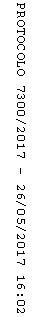 